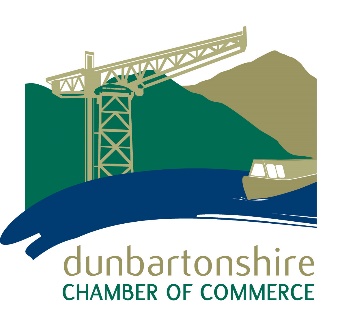 Subscription fees